Намиране на лица на фигури с Python03.02.20234 часаЗадачи за упражнение в клас и за домашно към курса "Уча се да програмирам в 5-ти клас“.Намерете лицето на правоъгълник със страни 6 см и 4 см.Ако страната на квадрат е 5 метра. Лицето на квадрата е  м2.Ако лицето на квадрат е 16 см2, то страната е  см.Лицето на правоъгълник е 45 см2. Ако дължината е 9 см, то ширината е см. Периметърът на квадрат е 24 см. Лицето на квадрата е  см2.Едната страна на правоъгълник е 12 см, а другата е с 5 см по-малка. Лицето на правоъгълника е Конвертор: от EUR към BGNНапишете програма за конвертиране на  евро (EUR) в български лева (BGN). Използвайте фиксиран курс между евро и лев: 1 EUR = 1.95583 BGN.Примерен вход и изходНасокиПрочетете входните данни от конзолата (евро):Създайте нова променлива, в която ще направите конвертирането от евро към български лева, като знаете валутния курс:Принтирайте получените български лева.Конвертор: от радиани в градусиНапишете програма, която чете ъгъл в радиани (десетично число) и го преобразува в градуси. Използвайте формулата: градус = радиан * 180 / π. Числото π в Python може да достъпите чрез модула math. За да ползвате функционалността му, първо трябва да включите констатата pi.Примерен вход и изходНасокиПрочетете входните данни от конзолата (радианите).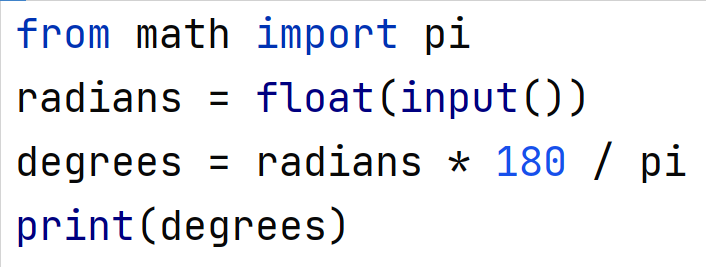 Създайте нова променлива, в която ще направите конвертирането от радиани към градуси, като знаете формулата за изчисление.Принтирайте получените градуси.Калкулатор депозитиНапишете програма, която изчислява каква сума ще получите в края на депозитния период при определен лихвен процент. Използвайте следната формула: сума = депозирана сума  + срок на депозита * ((депозирана сума * годишен лихвен процент ) / 12)ВходОт конзолата се четат 3 реда:Депозирана сума – реално число в интервала [100.00 … 10000.00]Срок на депозита (в месеци) – цяло число в интервала [1…12]Годишен лихвен процент – реално число в интервала [0.00 …100.00]ИзходДа се отпечата на конзолата сумата в края на срока.Примерен вход и изходЗадължителна литератураЗа лятната ваканция в списъка със задължителна литература на Жоро има определен брой книги. Понеже Жоро предпочита да играе с приятели навън, вашата задача е да му помогнете да изчисли колко часа на ден трябва да отделя, за да прочете необходимата литература.ВходОт конзолата се четат 3 реда:Брой страници в текущата книга – цяло число в интервала [1…1000]Страници, които прочита за 1 час – цяло число в интервала [1…1000]Броят на дните, за които трябва да прочете книгата – цяло число в интервала [1…1000]ИзходДа се отпечата на конзолата броят часове, които Жоро трябва да отделя за четене всеки ден.Примерен вход и изходУчебни материалиУчебната година вече е започнала и отговорничката на 5Б клас - Ани трябва да купи определен брой пакетчета с химикали, пакетчета с маркери, както и препарат за почистване на дъска. Тя е редовна клиентка на една книжарница, затова има намаление за нея, което представлява някакъв процент от общата сума. Напишете програма, която изчислява колко пари ще трябва да събере Ани, за да плати сметката, като имате предвид следния ценоразпис: Пакет химикали - 5.80 лв. Пакет маркери - 7.20 лв. Препарат - 1.20 лв (за литър)ВходОт конзолата се четат 4 числа:Брой пакети химикали - цяло число в интервала [0...100]Брой пакети маркери - цяло число в интервала [0...100]Литри препарат за почистване на дъска - цяло число в интервала [0…50]Процент намаление - цяло число в интервала [0...100]ИзходДа се отпечата на конзолата колко пари ще са нужни на Ани, за да си плати сметката.Примерен вход и изходhttps://www.matematika.bg/ входизходвходизходвходизход2210012.5входизходвходизходвходизход3.1416180.00042091829946.2832360.00084183659880.785445.00010522957485ВходИзходОбяснения20035.7202.851. Изчисляваме натрупаната лихва: 200 * 0.057 (5.7%) = 11.40 лв.2. Изчисляваме лихвата за 1 месец: 11.40 лв. / 12 месеца = 0.95 лв.3. Общата сума е: 200 лв. + 3 * 0.95 лв. = 202.85 лв.ВходИзход2350672432.251. Изчисляваме натрупаната лихва: 2350 * 0.07 (7%) = 164.50 лв.2. Изчисляваме лихвата за 1 месец: 164.50 лв. / 12 месеца = 13.7083... лв.3. Общата сума е: 2350 лв. + 6 * 13.7083... лв. = 2432.25 лв.# 1.	Депозирана сума – реално число в интервала [100.00 … 10000.00]# 2.	Срок на депозита (в месеци) – цяло число в интервала [1…12]# 3.	Годишен лихвен процент – реално число в интервала [0.00 …100.00]deposited_amount = float(input())term_of_the_deposit = int(input())annual_interest_rate = float (input())interest = float(deposited_amount*annual_interest_rate/100)interest_for_mont = interest / 12total_sum = deposited_amount+term_of_the_deposit*interest_for_montprint(total_sum)# 1.	Депозирана сума – реално число в интервала [100.00 … 10000.00]# 2.	Срок на депозита (в месеци) – цяло число в интервала [1…12]# 3.	Годишен лихвен процент – реално число в интервала [0.00 …100.00]deposited_amount = float(input())term_of_the_deposit = int(input())annual_interest_rate = float (input())interest = float(deposited_amount*annual_interest_rate/100)interest_for_mont = interest / 12total_sum = deposited_amount+term_of_the_deposit*interest_for_montprint(total_sum)# 1.	Депозирана сума – реално число в интервала [100.00 … 10000.00]# 2.	Срок на депозита (в месеци) – цяло число в интервала [1…12]# 3.	Годишен лихвен процент – реално число в интервала [0.00 …100.00]deposited_amount = float(input())term_of_the_deposit = int(input())annual_interest_rate = float (input())interest = float(deposited_amount*annual_interest_rate/100)interest_for_mont = interest / 12total_sum = deposited_amount+term_of_the_deposit*interest_for_montprint(total_sum)ВходИзходОбяснения2122025Общо време за четене на книгата: 212 страници / 20 страници за час = 10 часа общоНеобходимите часове на ден: 10 часа / 2 дни = 5 часа на денВходИзход4321547Общо време за четене на книгата: 432 страници / 15 страници за час = 28 часа общоНеобходимите часове на ден: 28 часа / 4 дни = 7 часа на ден04. Vacation books list# 1.	Брой страници в текущата книга – цяло число в интервала [1…1000]# 2.	Страници, които прочита за 1 час – цяло число в интервала [1…1000]# 3.	Броят на дните, за които трябва да прочете книгата – цяло число в интервала [1…1000]number_of_pages_in_the_current_book = int(input())pages_read_in_hour = int(input())number_of_days = int(input())number_of_hours = (number_of_pages_in_the_current_book/pages_read_in_hour)/number_of_daysprint(round(number_of_hours))04. Vacation books list# 1.	Брой страници в текущата книга – цяло число в интервала [1…1000]# 2.	Страници, които прочита за 1 час – цяло число в интервала [1…1000]# 3.	Броят на дните, за които трябва да прочете книгата – цяло число в интервала [1…1000]number_of_pages_in_the_current_book = int(input())pages_read_in_hour = int(input())number_of_days = int(input())number_of_hours = (number_of_pages_in_the_current_book/pages_read_in_hour)/number_of_daysprint(round(number_of_hours))04. Vacation books list# 1.	Брой страници в текущата книга – цяло число в интервала [1…1000]# 2.	Страници, които прочита за 1 час – цяло число в интервала [1…1000]# 3.	Броят на дните, за които трябва да прочете книгата – цяло число в интервала [1…1000]number_of_pages_in_the_current_book = int(input())pages_read_in_hour = int(input())number_of_days = int(input())number_of_hours = (number_of_pages_in_the_current_book/pages_read_in_hour)/number_of_daysprint(round(number_of_hours))ВходИзходКоментарКоментар2342528.5Цена на пакетите химикали => 2 * 5.80 = 11.60 лв.Цена на пакетите маркери => 3 * 7.20 = 21.60 лв.Цена на препарата => 4 * 1.20 = 4.80 лв.Цена за всички материали => 11.60 + 21.60 + 4.80 = 38.00 лв.25% = 0.25Цена с намаление = 38.00 – (38.00 * 0.25) = 28.50 лв.Цена на пакетите химикали => 2 * 5.80 = 11.60 лв.Цена на пакетите маркери => 3 * 7.20 = 21.60 лв.Цена на препарата => 4 * 1.20 = 4.80 лв.Цена за всички материали => 11.60 + 21.60 + 4.80 = 38.00 лв.25% = 0.25Цена с намаление = 38.00 – (38.00 * 0.25) = 28.50 лв.ВходИзходКоментар4551058.68Цена на пакетите химикали => 4 * 5.80 = 23.20 лв.Цена на пакетите маркери => 5 * 7.20 = 36 лв.Цена на препарата => 5 * 1.20 = 6.00 лв.Цена за всички материали => 23.20 + 36 + 6.00 = 65.20 лв.10% = 0.10Цена с намаление = 65.20 – (65.20 * 0.10) = 58.68 лв.# •	Брой пакети химикали - цяло число в интервала [0...100]# #Брой пакети маркери - цяло число в интервала [0...100]# Литри препарат за почистване на дъска - цяло число в интервала [0…50]number_of_packages_of_chemicals = int(input())number_of_packages_of_markers = int(input())liters_of_board_cleaner = float(input())discount = float(input())price_for_chemicals = float(number_of_packages_of_chemicals * 5.80)price_for_markers = float(number_of_packages_of_markers * 7.20)price_for_board_cleaner = float(liters_of_board_cleaner * 1.2)total_price = float(price_for_chemicals + price_for_markers + price_for_board_cleaner)discounted_price = total_price - (total_price * (discount / 100))print(float(discounted_price))# •	Брой пакети химикали - цяло число в интервала [0...100]# #Брой пакети маркери - цяло число в интервала [0...100]# Литри препарат за почистване на дъска - цяло число в интервала [0…50]number_of_packages_of_chemicals = int(input())number_of_packages_of_markers = int(input())liters_of_board_cleaner = float(input())discount = float(input())price_for_chemicals = float(number_of_packages_of_chemicals * 5.80)price_for_markers = float(number_of_packages_of_markers * 7.20)price_for_board_cleaner = float(liters_of_board_cleaner * 1.2)total_price = float(price_for_chemicals + price_for_markers + price_for_board_cleaner)discounted_price = total_price - (total_price * (discount / 100))print(float(discounted_price))# •	Брой пакети химикали - цяло число в интервала [0...100]# #Брой пакети маркери - цяло число в интервала [0...100]# Литри препарат за почистване на дъска - цяло число в интервала [0…50]number_of_packages_of_chemicals = int(input())number_of_packages_of_markers = int(input())liters_of_board_cleaner = float(input())discount = float(input())price_for_chemicals = float(number_of_packages_of_chemicals * 5.80)price_for_markers = float(number_of_packages_of_markers * 7.20)price_for_board_cleaner = float(liters_of_board_cleaner * 1.2)total_price = float(price_for_chemicals + price_for_markers + price_for_board_cleaner)discounted_price = total_price - (total_price * (discount / 100))print(float(discounted_price))